To:  GES Membership								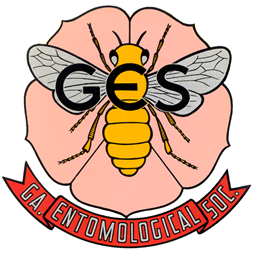 Date:  January 30, 2022 2022 GEORGIA ENTOMOLOGICAL SOCIETY MEETINGThe upcoming meeting will be April 13-15, 2022 at the beautiful Villas by the Sea Resort & Conference Center, Jekyll Island, GA.  A block of rooms is available at Villas by the Sea http://www.villasbythesearesort.com/   To receive the contracted group room rates, contact Villas by the Sea by March 13, 2022 (reservation deadline).Villas by the Sea is now accepting reservations.  Call 912-635-2521 or 800-841-6262 and mention Group Number #511162 or GES Conference for group rates.  Group rates are not available online. Please make your reservation directly with Villas by the Sea so it will count toward the GES room block.Be sure and mention that you are with the Georgia Entomological Society to get the meeting rate.  Room Rates*: 			Islandside	Oceanside		Available Block	Mini Villa/Studio	$119		N/A			10			One Bedroom	$139		$149			30				Two Bedroom	$219		$229			6			Three Bedroom	$249		$269			2		Tax Exemption Documentation (Sales 6% and/or hotel 5%) due at check-in.Note: Excluding coffee, breakfast will not be provided by GES. However, the rooms at VBS have a full kitchen (large refrigerator, stove, oven, coffee maker, toaster, silverware, bowls, etc.) should you choose to bring and prepare your own hot or cold breakfast. There are also numerous restaurants on Jekyll Island.6% Sales Tax, 5% Hotel Occupancy Tax, & 5% Resort Fee are additional to room rate.Rate is per room per night.  Tax and resort fee subject to change.Guests are responsible for their own charges.All accounts with a balance must be paid in full at check-in.No other discounts can be applied to this room block.Reservations cancelled less than 3 days prior to arrival will forfeit deposit.Hotel Check In is at 4:00pm and Hotel Check out is no later than 11:00amAs in the past, the meeting will have a Founders Lecture recognizing the 2022 Founder honoree and the recognition of a 2022 Fellow.  The meeting will also consist of contributed papers and posters from regular members, the Photo Salon competition, B.S., M.S., and Ph.D. student paper and poster competitions, announcement of the M.S. and Ph.D. scholarship winners, an industry panel session, and the always highly anticipated and highly competitive fishing tourney and bug fun run.The meeting registration fees will be: $175 for early-bird regular members (register before March 15), $250 for late registration for regular members, $87.50 for Fellows and Emeritus members, and $25 for spouses.  Student participation is $35.  Registration includes annual dues, journal subscription, lunch banquet, morning and afternoon breaks, tickets for a cash bar for the evening mixer, and other meeting expenses (cash awards, scholarships, and plaques).  Paper and Poster SubmissionSubmit paper and poster titles by March 3, 2022.  Please don’t wait until the last minute.   Submit your paper or poster to David Shapiro-Ilan via email at david.shapiro@usda.gov.Be sure to include the following: Title, Author(s), Author(s) AffiliationsIs it a Paper or Poster?Are you a regular member, B.S. student, M.S. student or Ph.D. student?Please be sure to use this format when emailing: Life as the Kudzu Bug (Hemiptera: Plataspidae) Whisperer.  Wayne Gardner1.  1 Department of Entomology, University of Georgia, Griffin, GA.*Ted Cottrell (ted.cottrell@usda.gov) is the local arrangements chair and is also handling the visual aids at the meeting.  To speed up the process, Ted is asking everyone to send their PowerPoint presentation by March 31st with the file name as “GES last name of presenter.pptx” (for example, “GES Cottrell.pptx”).Submitted papers should be 8 minutes long with 2 minutes for discussion.  A LCD computer projector will be available for oral presentations.  Authors must have PowerPoint presentations on a flash drive to load onto the computer prior to the session if they do not meet the March 31st deadline. Posters should be 36” wide by no more than 48” tall to fit on the provided poster boards.  Posters should be easily read from a distance of 6 feet (no less than 24 font and 28+ font preferred).CompetitionsBest oral presentation by Ph.D. Student (C. M. Beckham Award)Best oral presentation by M.S. Student (T. L. Bissell Award)Best oral presentation by B.S. Student (J. H. Oliver Jr. Award)Best student poster submission (U. E. Brady Award)Best oral presentation by a regular member (O. I. Snapp Award)Judging CriteriaOrganization (20 points)-sequence of topics logical and effective; introduction, body of talkDelivery (20 points)-poise, audibility, expression, eye contact, use of pointerVisual Aids (20 points)-appropriate for subject matter, legible, eye appealingSubject Matter (30 points)-important questions addressed, appropriate methodsHandling of Questions (10 points)-questions made clear to audience; answers logical and appropriateConformation to time constraints (maximum 8 point penalty)-deduct 1 point for each 15 seconds over time or each 30 seconds under time limit.Other ActivitiesSurf/Pier Fishing “Competition” (April 13; meet at noon at pier) --- Email Will Hudson (wghudson@uga.edu) for details. Call (1-800-366-2661) or go online (http://www.georgiawildlife.com/licenses-permits-passes) to obtain a Georgia fishing license (State and one-day salt water) and SIP permit.Bug Fun “Run” (April 13; meet at 5:00 in hotel lobby) --- Email your name, and that you will participate, to Jason Schmidt at jschmid2@uga.edu.GES Scholarship Applications should be sent to Ed Mondor at emondor@georgiasouthern.edu . See the GES Website for Guidelines on Scholarship Applications (https://site.caes.uga.edu/ges/scholarships/).Photo Salon --- Email submissions directly to Lisa Ames (lames@uga.edu). Rules and form are below.Summary of DEADLINES: Paper/Poster Title Submissions: email david.shapiro@usda.gov with information listed above - March 3. Meeting Registration and Payment (no deadline, March 15 for early-bird): Go to https://site.caes.uga.edu/ges/ to use your PayPal account. Checks may be sent to Stan Diffie at Dept. of Entomology 2360 Rainwater Rd. Tifton, GA 31793.Pre-registration strongly encouraged, but not necessary.Resort Reservations: call Villas by the Sea at 800-841-6262 - March 13. Photo Salon Entries: send to Lisa Ames at lames@uga.edu - March 3.GES Scholarship Packets: send to Ed Mondor at emondor@georgiasouthern.edu March 3.If you have any questions, contact David Shapiro-Ilan, GES Program Chair at David.Shapiro@usda.gov INSECT PHOTO SALONCATEGORIES: Portrait—close-up photo of a living insect.  Biology—photo that ‘tells a story’ of how insects live and/or die.  Sequence—3-5 photos describing insect biology.  Microscopic—photo of living insect, non-living insect or insect material.FORMAT: Only photographs with a horizontal format will be accepted (this limitation is based on the format for the journal cover).  Limit of 2 individual photos per category and one sequence per participant.DIGITAL IMAGE REQUIREMENTS: Digital images submitted for cover photos must be saved and submitted as TIFF files or high quality JPEG files.  For cover consideration, photos should be at least 1 MB in file size (preferably larger—the more detailed the), but still feature the insect prominently without an abundance of extraneous background.Submission of Digital Images:  Digital submissions should be submitted to Lisa Ames (lames@uga.edu)or if too large, send on a CD (see below for CD submission).  Each image, whether sent via e-mail or regular mail, should include name of photographer, category, photo title and brief description.DEADLINE: All entries must be received by Lisa by March 3, 2022.JUDGING: Criteria for judging are excellence in photographic technique, aesthetic appeal, engaging use of subject and scientific accuracy. Four photos will be chosen from the total pool of photos to appear on the cover of the Journal of Entomological Science. Photos need not win a category to be chosen for a cover.For regular mail submissions, please use the following form:Please fill out one form for each category entered.Please make sure that your name is on every slide or that every file is named.CIRCLE THE CATEGORY YOU WISH TO ENTER:PORTRAIT   BIOLOGY   SEQUENCE   MICROSCOPICPhotographer’s Name: _________________________________________________________________Mailing Address: ______________________________________________________________________		 ________________________________________________________________SLIDE or FILE TITLE/DESCRIPTION (Please Print, limit of two for categories other than Sequence):1.__________________________________________________________________________________2.__________________________________________________________________________________3.__________________________________________________________________________________4.__________________________________________________________________________________5.__________________________________________________________________________________Slide submissions will be turned into digital files for judging. Send all non-digital entries and digital CD entries to: Lisa Ames, Department of Entomology, Griffin Experiment Station, 1109 Experiment St., Griffin, GA 30223